Пояснительная запискаКонтрольно-измерительный материал (КИМ)  по предмету математика  является частью ООП, составлен в соответствии с ФГОС ООО, в соответствии с рабочей программой по предмету.КИМ предназначен для оценки достижения планируемых результатов по учебному предмету математика в рамках промежуточной аттестации.Краткое описание КИМ:Цель работы: проверить уровень освоения программного материала по курсу «Алгебра» за 7 класс.Форма работы: контрольная работа.Типы заданий: Работа состоит из двух частей и содержит 13 заданий.Часть 1 содержит 12 заданий на выбор и запись нескольких правильных ответов из предложенного перечня ответов, которые оцениваются в 1 балл. Часть 2 содержит 3 задания с развернутым ответом, которые оцениваются в 2, 4 и 6 баллов. Время выполнения работы: 60 минут.Таблица количества баллов за выполненные заданияКритерии оценки: Система оценивания выполнения отдельных заданийОтметка «5» - если ученик набрал от  18 до 24 баллов.Отметка «4» - если ученик набрал от 12 до 17 баллов. Отметка «3» - если набрано от 6 до 11 баллов.Отметка «2» ставится, если учащийся набрал менее 6 баллов.Работа состоит из вопросов по соответствующим темам: ДемоверсияПромежуточная аттестация по математике 7 класс.Максимальное количество баллов за 1 задание Максимальное количество баллов за 1 задание Максимальное количество баллов за 1 задание Максимальное количество баллов за 1 задание Количество баллов за работу в целомЧасть 1 Часть 2Часть 2Часть 2Количество баллов за работу в целомЗадания №1-12Задания №1Задание № 2Задание № 3Количество баллов за работу в целом1 балл 2 балла4 балла6 баллов24 баллов№Тема1Действия с рациональными числами2Решение линейных уравнений3Решение систем уравнений4Формулы сокращенного уравнения5Разложение на множители6Решение задач на составление уравнений7Линейная функция8Действия с многочленами9Выражение одной переменной через другую в линейном уравнении с двумя переменными10Свойства степени с натуральным показателем11Соответствие формулы и графика функцииБазовый уровень	Часть 1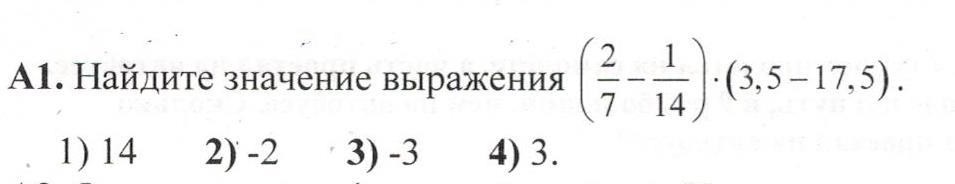 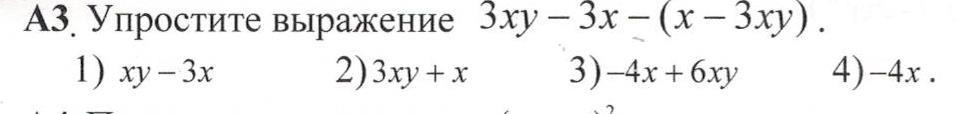 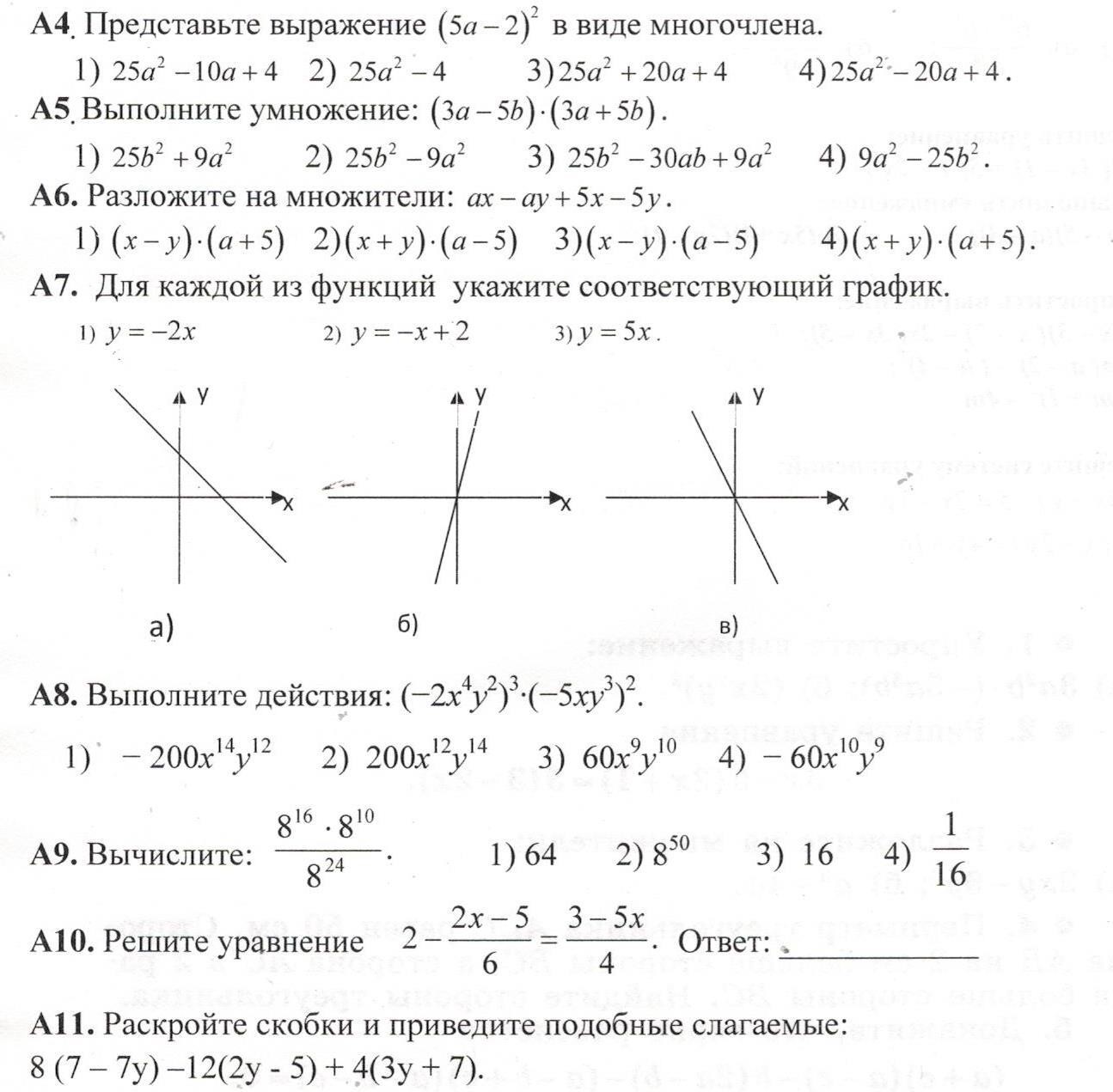 А12 Решите систему уравнений -х+4у=-253х-2у=30Повышенный уровень	Часть 2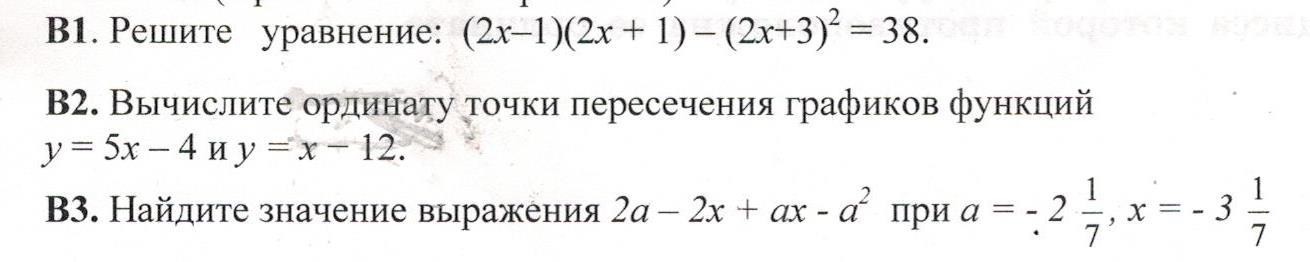 